					POUR DIFFUSION IMMEDIATE				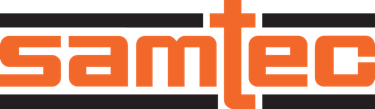 CONTACT : Steve McGeary |  Steve.McGeary@samtec.com  | + 812-944-6733Mai 2021Solutions SMPM : Jumelées, câble-à-carte et carte-à-carteConnecteurs RF de précision haute fréquence jusqu'à 65 GHzSamtec a lancé une famille de produits SMPM répondant aux exigences des technologies émergentes où l'espace est limité et pour lesquelles une fréquence opérationnelle élevée pouvant atteindre 65 GHz est nécessaire. Samtec propose des solutions multiports jumelées pour des applications de type câble-à-carte et carte-à-carte. Des connecteurs SMPM standard avec adaptateurs « bullet », et des assemblages câblés sur câble de 0,047" (1,2 mm) ou 0,086" (2,2 mm) sont également disponibles et offrent un ROS (Rapport d'Ondes Stationnaires) maximal de 1,40 ou mieux.Pour plus d'informations, rendez-vous sur www.samtec.com/SMPMÀ propos de Samtec :Fondée en 1976, Samtec est une entreprise mondiale à capitaux privés réalisant 822 millions de dollars de chiffre d'affaires, qui fabrique une large gamme de solutions d'interconnexion électronique, notamment des connexions à haut débit entre cartes, des câbles à haut débit, des cartes intermédiaires et des panneaux optiques, des systèmes RF de précision, des systèmes d’interconnexion entre deux cartes, ainsi que des composants et des câbles miniatures robustes.Les Centres Technologiques Samtec se consacrent au développement et à l'avancement de technologies, de stratégies et de produits destinés à optimiser à la fois les performances et le coût de systèmes installés entre une puce nue et une interface située à 100 mètres de distance, y compris toutes les interconnexions intermédiaires. Avec plus de 40 sites internationaux et des produits vendus dans plus de 125 pays, la présence mondiale de Samtec lui permet d'assurer à ses clients un service hors-pair.Samtec est le leader reconnu des services dans l'industrie de la connectique. L’entreprise a d’ailleurs remporté 17 fois les suffrages dans l'enquête Bishop and Associates réalisée auprès de clients du secteur de la connectique électronique.Pour plus d’informations, merci de visiter http://www.samtec.com.Samtec, Inc.P.O. Box 1147New Albany, IN 47151-1147USATéléphone : +1 812 944 6733